 INSTITUTO SUPERIOR PORTEÑO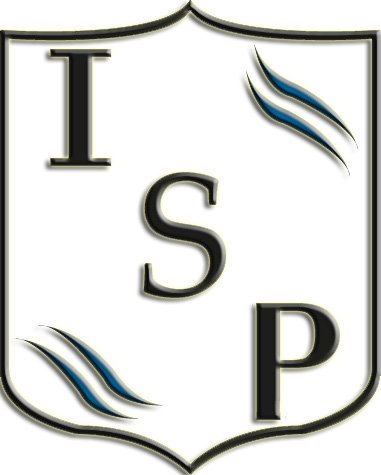 Programa y Planificación de Historia Cultural Latinoamericana5º año – 2024Prof.  Paula BalbiFUNDAMENTACIÓN:El abordaje de La Historia Cultural Latinoamericana implica un enorme desafío en general, y en la Enseñanza Media en particular. El campo a abordar es muy amplio y, si bien esto podría implicar un límite, sin embargo permite abrir variadas posibilidades.El programa se elaboró teniendo como marco de interpretación los bloques planteados por el Diseño Curricular para Ciencias Sociales y Humanidades para la Nueva Escuela Secundaria de la Ciudad de Buenos Aires. En este sentido se entiende la cultura “como un entramado dinámico en el cual se construyen y despliegan las diferentes prácticas sociales ligadas con la alteridad y la diversidad.” (Diseño Curricular p.18)Se pondrá el eje en determinados procesos sociales generados durante la conformación de diferentes culturas y Estados actuales latinoamericanos. Así, se hará hincapié en diversas representaciones y/o manifestaciones simbólicas, míticas y religiosas entendidas como fenómenos existentes en diferentes culturas históricas, las principales modalidades de organizaciones domésticas, la conformación y variación de los diferentes roles sociales y un acercamiento a la historia desde la perspectiva de género.Tal como se enuncia al principio, los contenidos a desarrollar no agotan la asignatura, pero pretenden abrir un panorama amplio y diverso para dar cuenta de las posibilidades desde donde se puede abordar la temática a fin de generar una perspectiva amplia y de carácter crítico.Para los trabajos prácticos usaremos el Classroom y deberán cumplir con las fechas de entrega estipuladas. Para la evaluación se procurará implementar estrategias diversas, tanto individuales como grupales, escritas, orales y prácticas. La evaluación es concebida tanto parte del proceso como la capacidad de síntesis y aplicación de los contenidos. Será altamente valorada la opinión y el posicionamiento sobre las diferentes temáticas siempre que el estudiante pueda fundamentarlas sólidamente a partir de las herramientas (teóricas y metodológicas) con las que se haya trabajado en clase o aquellas que sume desde su propio interés. Respecto de la bibliografía se implementarán diversos materiales, particularmente textos académicos. Todos los materiales estarán al alcance de los estudiantes en formato papel, si desean fotocopiarlo, o digital en el Classroom.Las lecturas propuestas se complementan con el análisis de algunas fuentes primarias, con la intención de que los estudiantes se familiaricen también con productos culturales concretos y conozcan las dificultades de su recuperación y estudio.PROPÓSITOS:se espera que los/as estudiantes:Reconozcan las prácticas culturales de los pueblos latinoamericanosRespeten la diversidad de costumbres y de identidades culturalesReconozcan a la vida cotidiana como fuente de investigación y análisis para la investigación históricaSe reconozcan como sujetos productores y producidos por el universo de la culturaOBJETIVOS DEL DOCENTE:Presentar las experiencias más destacadas y tensiones fundantes de la historia cultural latinoamericana, así como su devenir, sus principales modelos explicativos y experiencias.Establecer relaciones entre conocimientos adquiridos en distintas asignaturas (relacionar la historia y la cultura latinoamericana con la literatura, la geografía, la filosofía, etc.)Ordenar los principales hechos del período 1900 a la actualidad en el mundo, en relación a un conocimiento procesual y valorativo de esta historia, en particular en su aspecto cultural.PLANIFICACIÓN:Bibliografía: Todo lo que necesitás saber sobre América Latina, Nercesian, I. y Rostica, J. Editorial Paidós, 2014.MESCONTENIDOSESTRATEGIASRECURSOSEVALUACIÓNPROYECTO INTERDISCIPLINARIOMarzoUnidad I: Los orígenesPresentación de la materia. La cuestión del nombre: definiciones de Historia, Historia Cultural y de América (Latinoamérica, Hispanoamérica, Indoamérica, Iberoamérica). Las grandes civilizaciones precolombinas: mayas, aztecas e incas. La conquista. El carácter de la conquista. La sociedad colonialExposición teórica, debate, discusión dirigida, Google Classroom, presentación audiovisual, taller, clases prácticas, resolución deejercicios y problemas, aprendizaje cooperativoDocumentos, archivos audiovisuales, imágenes, módulo de textos seleccionados, mapasEvaluación oral y escrita, trabajos prácticosAbrilUnidad II: Independencias y dependencias, conflictos bélicosLas guerras de independencia. Haití, la revolución de los negros. Cuba y Puerto Rico: las independencias tardías. La formación de los Estados de América Latina. Las guerras en los siglos XIX y XX. La dominación oligárquica y su posterior crisis.Exposición teórica, debate, discusión dirigida, Google Classroom, presentación audiovisual, taller, clases prácticas, resolución deejercicios y problemas, aprendizaje cooperativoDocumentos, archivos audiovisuales, imágenes, módulo de textos seleccionados, mapasEvaluación oral y escrita, trabajos prácticosMayoUnidad III: Ideas, arte y cultura popularEl positivismo en América Latina. El pensamiento racial y el racismo en América Latina. Los años veinte y las vanguardias. El muralismo mexicano. Las ciencias sociales latinoamericanas. El boom literario de los 60’. La música, el cine y la gastronomía latinoamericana.Exposición teórica, debate, discusión dirigida, Google Classroom, presentación audiovisual, taller, clases prácticas, resolución deejercicios y problemas, aprendizaje cooperativoDocumentos, archivos audiovisuales, imágenes, módulo de textos seleccionados, mapasEvaluación oral y escrita, trabajos prácticosJunioUnidad IV: Cambio social y revolucionesLa inflexión populista. Las revoluciones de México y Bolivia. La revolución socialista de Cuba y la vía chilena hacia el socialismo. Las revoluciones sociales fallidas. Los reformismos militares. Los 60’ en América Latina.Exposición teórica, debate, discusión dirigida, Google Classroom, presentación audiovisual, taller, clases prácticas, resolución deejercicios y problemas, aprendizaje cooperativoDocumentos, archivos audiovisuales, imágenes, módulo de textos seleccionados, mapasEvaluación oral y escrita, trabajos prácticosJulioUnidad V: Dictaduras, represión y genocidioEl imperialismo estadounidense. Dictaduras personalistas en Centroamérica y el Caribe. Doctrina de la Seguridad Nacional. Dictaduras institucionales de las Fuerzas Armadas. La Operación Cóndor. Genocidios y crímenes de lesa humanidadExposición teórica, debate, discusión dirigida, Google Classroom, presentación audiovisual, taller, clases prácticas, resolución deejercicios y problemas, aprendizaje cooperativoDocumentos, archivos audiovisuales, imágenes, módulo de textos seleccionados, mapasEvaluación oral y escrita, trabajos prácticosAgostoUnidad V: Dictaduras, represión y genocidioEl imperialismo estadounidense. Dictaduras personalistas en Centroamérica y el Caribe. Doctrina de la Seguridad Nacional. Dictaduras institucionales de las Fuerzas Armadas. La Operación Cóndor. Genocidios y crímenes de lesa humanidadExposición teórica, debate, discusión dirigida, Google Classroom, presentación audiovisual, taller, clases prácticas, resolución deejercicios y problemas, aprendizaje cooperativoDocumentos, archivos audiovisuales, imágenes, módulo de textos seleccionados, mapasEvaluación oral y escrita, trabajos prácticosSeptiembreUnidad VI: Democracias y nuevos gobiernosTransiciones a la democracia. Las Comisiones de la Verdad. El neoindigenismo. Los movimientos sociales. Los nuevos gobiernos. México y Colombia: continuidad del modelo. Constituciones y constitucionalismos. Los proyectos de integración. Las mujeres en la historia políticaExposición teórica, debate, discusión dirigida, Google Classroom, presentación audiovisual, taller, clases prácticas, resolución deejercicios y problemas, aprendizaje cooperativoDocumentos, archivos audiovisuales, imágenes, módulo de textos seleccionados, mapasEvaluación oral y escrita, trabajos prácticosOctubreUnidad VII: La economía latinoamericanaEl período primario exportador. La crisis de 1930 y la industrialización por sustitución de importaciones. El período neoliberal. El posneoliberalismo y la integración latinoamericana. América Latina en cifras.Exposición teórica, debate, discusión dirigida, Google Classroom, presentación audiovisual, taller, clases prácticas, resolución deejercicios y problemas, aprendizaje cooperativoDocumentos, archivos audiovisuales, imágenes, módulo de textos seleccionados, mapasEvaluación oral y escrita, trabajos prácticosNoviembreUnidad VIII: La actualidad de LatinoaméricaSituación política, económica, social y cultural. Exposición teórica, debate, discusión dirigida, Google Classroom, presentación audiovisual, taller, clases prácticas, resolución deejercicios y problemas, aprendizaje cooperativoDocumentos, archivos audiovisuales, imágenes, módulo de textos seleccionados, mapasEvaluación oral y escrita, trabajos prácticos